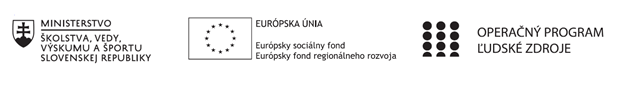 Správa o činnosti pedagogického klubu Príloha:Prezenčná listina zo stretnutia pedagogického klubuPríloha správy o činnosti pedagogického klubu biológie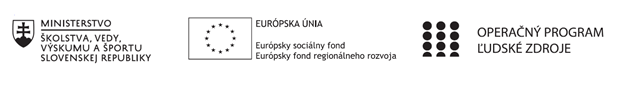 PREZENČNÁ LISTINAMiesto konania stretnutia: Gymnázium sv. Cyrila a MetodaDátum konania stretnutia:  23. 9. 2020Trvanie stretnutia:  od 14,15hod do 17,15hod.Zoznam účastníkov/členov pedagogického klubu:Prioritná osVzdelávanieŠpecifický cieľ1.1.1 Zvýšiť inkluzívnosť a rovnaký prístup ku kvalitnému vzdelávaniu a zlepšiť výsledky a kompetencie detí a žiakovPrijímateľSpojená katolícka škola, Farská 19, 949 01 NitraNázov projektuZvýšenie kvality vzdelávania na Gymnáziu sv. Cyrila a Metoda v NitreKód projektu  ITMS2014+312011V634Názov pedagogického klubu5.6.1. Pedagogický klub biológieDátum stretnutia  pedagogického klubu23.9.2020Miesto stretnutia  pedagogického klubuGymnázium sv. Cyrila a Metoda, Farská 19, NitraMeno koordinátora pedagogického klubuPaedDr. Jana BohovičováOdkaz na webové sídlo zverejnenej správywww.gcm.skManažérske zhrnutie:Stretnutie zamerané na organizáciu práce predmetovej komisie a jej jednotlivých členov v školskom roku 2020/ 2021.Hlavné body, témy stretnutia, zhrnutie priebehu stretnutia:Prerokovanie plánov práce PK biológie-chémieNávrhy na doplnenieSchválenie plánov práceOboznámenie sa s novými didaktickými pomôckamiPrerokovanie tematických plánov z biológie pre jednotlivé ročníky gymnáziaPlánovanie hospitácií členov PKZávery a odporúčania:Do plánu práce PK biológia –chémia , boli (okrem štandardných aktivít) zahrnuté:- aktivity týkajúce sa projektu (Zvýšenie kvality vzdelávania na GCM v Nitre),- hodnotenie priebehu a výsledkov dištančného vzdelávania v období marec – jún 2020,  možnosti   jeho ďalšej realizácie v prípade zhoršenej situácie v súvislosti s pandémiou  COVID-19.Boli dodané nové pomôcky v rámci  materiálno-technického vybavenia, ktoré nám bolo schválené v rámci projektu. Významným prínosom vo vyučovaní biológie a prírodovednej gramotnosti budú nové binokulárne mikroskopy, model kostry v životnej veľkosti ako aj široká ponuka odbornej literatúry. Didaktické pomôcky dodané v rámci projektu budú prioritne využívané v rámci hodín prírodovednej gramotnosti.Okrem tematických plánov z biológie bol prerokovaný a doplnený aj tematický plán extrahodiny – Prírodovedná gramotnosť. Predmet bude vyučovaný v prvom ročníku (I.A,I.B) a v piatom ročníku ( kvinta), s týždennou dotáciou 1hodina.Vypracoval (meno, priezvisko)Jana BohovičováDátum23.9.2020PodpisSchválil (meno, priezvisko)Jana BohovičováDátum23.9.2020PodpisPrioritná os:VzdelávanieŠpecifický cieľ:1.1.1 Zvýšiť inkluzívnosť a rovnaký prístup ku kvalitnému vzdelávaniu a zlepšiť výsledky a kompetencie detí a žiakovPrijímateľ:Spojená katolícka škola, Farská 19, 949 01 NitraNázov projektu:Zvýšenie kvality vzdelávania na Gymnáziu sv. Cyrila a Metoda v NitreKód ITMS projektu:312011V634Názov pedagogického klubu:5.6.1. Pedagogický klub biológieč.Meno a priezviskoPodpisInštitúcia1.Mgr. Šimková JanaGymnázium sv. Cyrila a Metoda v Nitre2.Mgr. Bažaličková MartinaGymnázium sv. Cyrila a Metoda v Nitre3.PaedDr. Bohovičová JanaGymnázium sv. Cyrila a Metoda v Nitre